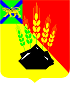 АДМИНИСТРАЦИЯ МИХАЙЛОВСКОГО МУНИЦИПАЛЬНОГО РАЙОНА ПОСТАНОВЛЕНИЕ 
_______________                            с. Михайловка                                  № _______________Об утверждении значений базовых нормативов затрат и выравнивающих коэффициентов к базовым нормативам затрат на оказание государственных (муниципальных)  услуг, значений натуральных норм, необходимых для определения базовых нормативов затрат на оказание государственных (муниципальных) услуг в образовательных учреждениях Михайловского муниципального района на 2019 - 2021 годыВ соответствии с пунктом 4 статьи 69.2 Бюджетного кодекса Российской Федерации, со статьей 99 Федерального закона Российской Федерации от 29 декабря 2012 года № 273-ФЗ «Об образовании в Российской Федерации», с приказом Министерства финансов Российской Федерации от 01 июля 2015 года № 104-н «Об утверждении общих требований к определению нормативных затрат на оказание государственных (муниципальных) услуг, осуществление которых предусмотрено бюджетным законодательством Российской Федерации и не отнесенных к иным видам деятельности, применяемых при расчете объема финансового обеспечения выполнения государственного (муниципального) задания на оказание государственных (муниципальных) услуг (выполнение работ) государственным (муниципальным) учреждением», приказом Министерства образования и науки Российской Федерации от 22 сентября 2015 года № 1040 «Об утверждении Общих требований к определению нормативных затрат на оказание государственных (муниципальных) услуг в сфере образования, науки  и молодежной политики, применяемых при расчете объема субсидии на финансовое обеспечение выполнения государственного (муниципального) задания на оказание государственных (муниципальных) услуг (выполнения работ) государственным (муниципальным) учреждением», постановлением администрации Михайловского муниципального района от 14 июня 2016 года  № 397-па «Об утверждении Порядка формирования муниципального задания на оказание муниципальных услуг (выполнение работ) в отношении муниципальных учреждений Михайловского муниципального района и финансового обеспечения выполнения муниципального задания», руководствуясь Уставом Михайловского муниципального района, администрация Михайловского муниципального районаПОСТАНОВЛЯЕТ:Утвердить значения базовых нормативов затрат на оказание государственных (муниципальных) услуг в образовательных учреждениях Михайловского муниципального района (приложение № 1).Утвердить значения выравнивающих коэффициентов к базовым нормативам затрат на оказание государственных (муниципальных) услуг и гарантированную часть субсидии (приложение № 2).Утвердить значения натуральных норм, необходимых для определения нормативов затрат на оказание государственных (муниципальных) услуг в образовательных учреждениях Михайловского муниципального района (приложение № 3).Муниципальному казённому учреждению «Управление по организационно-техническому обеспечению деятельности администрации Михайловского муниципального района» (Горшков А.П.) опубликовать настоящее постановление на официальном сайте администрации Михайловского муниципального района.Настоящее постановление вступает в силу с 01 января 2019 года.Контроль за выполнением настоящего постановления возложить на заместителя главы администрации муниципального района Саломай Е.А.Глава Михайловского муниципального района –Глава администрации района                                                       В.В. Архипов                                                                                                                                 Приложение № 1                                                                       УТВЕРЖДЕНЫ                                                                      постановлением администрации                                                                          Михайловского муниципального района                                                                      от ____________ № ___________Значения базовых нормативов затрат на оказание государственных (муниципальных) услуг в образовательных учреждениях Михайловского муниципального района                                                                                                                                 Приложение № 2                                                                       УТВЕРЖДЕНЫ                                                                      постановлением администрации                                                                          Михайловского муниципального района                                                                      от ____________ № ___________Значения выравнивающих коэффициентов к базовым нормативам затрат на оказание государственных (муниципальных) услуг и гарантированная часть субсидии в образовательных учреждениях Михайловского муниципального района                                                                                                                                 Приложение № 3                                                                       УТВЕРЖДЕНЫ                                                                      постановлением администрации                                                                          Михайловского муниципального района                                                                      от ____________ № ___________Значения натуральных норм, необходимых для определения базовых нормативов затрат на оказание государственных (муниципальных) услуг в образовательных учреждениях Михайловского муниципального районаНаименование государственной услугиУникальный номер реестровой записиЕдиница измерения базового норматива затратЗначение базового норматива затрат на оказание государственной (муниципальной) услуги ,тыс. руб.Значение базового норматива затрат на оказание государственной (муниципальной) услуги ,тыс. руб.Значение базового норматива затрат на оказание государственной (муниципальной) услуги ,тыс. руб.Гарантированная часть субсидии, руб.Гарантированная часть субсидии, руб.Гарантированная часть субсидии, руб.2019 год2020 год2021 год2019 год2020 год2021 год123456789Учреждения по внешкольной работе с детьмиУчреждения по внешкольной работе с детьмиУчреждения по внешкольной работе с детьмиУчреждения по внешкольной работе с детьмиУчреждения по внешкольной работе с детьмиУчреждения по внешкольной работе с детьмиУчреждения по внешкольной работе с детьмиУчреждения по внешкольной работе с детьмиУчреждения по внешкольной работе с детьмиМБО ДО «ЦДТ» с. МихайловкаМБО ДО «ЦДТ» с. МихайловкаМБО ДО «ЦДТ» с. МихайловкаМБО ДО «ЦДТ» с. МихайловкаМБО ДО «ЦДТ» с. МихайловкаМБО ДО «ЦДТ» с. МихайловкаМБО ДО «ЦДТ» с. МихайловкаМБО ДО «ЦДТ» с. МихайловкаМБО ДО «ЦДТ» с. МихайловкаРеализация дополнительных общеобразовательных общеразвивающих программ 11Г42001000300701007100Руб.14848,4614848,4614848,4651949,0051949,0051949,00МБО ДО «ДЮСШ» с. МихайловкаМБО ДО «ДЮСШ» с. МихайловкаМБО ДО «ДЮСШ» с. МихайловкаМБО ДО «ДЮСШ» с. МихайловкаМБО ДО «ДЮСШ» с. МихайловкаМБО ДО «ДЮСШ» с. МихайловкаМБО ДО «ДЮСШ» с. МихайловкаМБО ДО «ДЮСШ» с. МихайловкаМБО ДО «ДЮСШ» с. МихайловкаРеализация дополнительных общеобразовательных общеразвивающих программ 11Г42002800300301001100Руб.11545,6011545,6011545,601067000,001067000,001067000,00Общеобразовательные учрежденияОбщеобразовательные учрежденияОбщеобразовательные учрежденияОбщеобразовательные учрежденияОбщеобразовательные учрежденияОбщеобразовательные учрежденияОбщеобразовательные учрежденияОбщеобразовательные учрежденияОбщеобразовательные учрежденияРеализация основных общеобразовательных программ начального, основного, среднего общего образования117870003010001010001001179100030100010100410011794000301000101001100Руб.89932,4489932,4489932,4417507990,0017507990,0017507990,00Учреждения дошкольного образованияУчреждения дошкольного образованияУчреждения дошкольного образованияУчреждения дошкольного образованияУчреждения дошкольного образованияУчреждения дошкольного образованияУчреждения дошкольного образованияУчреждения дошкольного образованияУчреждения дошкольного образованияРеализация основных общеобразовательных программ дошкольного образования1178400030100020100210011784000301000301001100Руб.41215,7041215,7041215,705994820,005994820,005994820,00Уникальный номер реестровой записиНаименование образовательного учреждения Коэффициент на значение базового норматива затрат на оказание государственной (муниципальной) услугиКоэффициент на значение базового норматива затрат на оказание государственной (муниципальной) услугиКоэффициент на значение базового норматива затрат на оказание государственной (муниципальной) услугиГарантированная часть субсидии на оказание государственной (муниципальной) услугиГарантированная часть субсидии на оказание государственной (муниципальной) услугиГарантированная часть субсидии на оказание государственной (муниципальной) услуги2019 год2020 год2021 год2019 год2020 год2021 год117870003010001010001001179100030100010100410011794000301000101001100МБОУ СОШ с. Абрамовка0,3885210,3885210,388521438090438090438090117870003010001010001001179100030100010100410011794000301000101001100МБОУ СОШ с. Ивановка0,2395960,2395960,239596169650016965001696500117870003010001010001001179100030100010100410011794000301000101001100МБОУ СОШ с. Кремово0,4173470,4173470,417347118989011898901189890117870003010001010001001179100030100010100410011794000301000101001100МБОУ СОШ с. Ляличи0,6231560,6231560,623156897000897000897000117870003010001010001001179100030100010100410011794000301000101001100МБОУ СОШ им. А.И. Крушанова с. Михайловка0,1186590,1186590,118659285300028530002853000117870003010001010001001179100030100010100410011794000301000101001100МБОУ СОШ с. Осиновка0,4050750,4050750,405075157865015786501578650117870003010001010001001179100030100010100410011794000301000101001100МБОУ СОШ с. Первомайское0,3075810,3075810,307581590780590780590780117870003010001010001001179100030100010100410011794000301000101001100МБОУ СОШ с. Ширяевка0,9436750,9436750,943675322380322380322380117870003010001010001001179100030100010100410011794000301000101001100МБОУ СОШ №1 п. Новошахтинский0,1435650,1435650,143565178570017857001785700117870003010001010001001179100030100010100410011794000301000101001100МБОУ СОШ №2 п. Новошахтинский0,1877690,1877690,187769441030044103004410300117870003010001010001001179100030100010100410011794000301000101001100МБОУ ООШ с. Григорьевка0,8139810,8139810,813981135092013509201350920117870003010001010001001179100030100010100410011794000301000101001100МБОУ ООШ с. Даниловка1,4082731,4082731,408273122620122620122620117870003010001010001001179100030100010100410011794000301000101001100МБОУ ООШ с. Николаевка0,9267890,9267890,926789459004590045900117870003010001010001001179100030100010100410011794000301000101001100МОБУ НОШ с. Горное2,6529672,6529672,652967140600140600140600117870003010001010001001179100030100010100410011794000301000101001100МОБУ ОСОШ с. Михайловка0,1311940,1311940,1311948566085660856601178400030100020100210011784000301000301001100МДОБУ д/с №33 "Ручеек" с. Михайловка0,9949950,9949950,994995844600,00844600,00844600,001178400030100020100210011784000301000301001100МДОБУ д/с №32 "Росинка" п. Новошахтинский0,9091420,9091420,9091421132300,001132300,001132300,001178400030100020100210011784000301000301001100МДОБУ д/с №39 "Золотой ключик" п. Новошахтинский0,9366550,9366550,936655154200,00154200,00154200,001178400030100020100210011784000301000301001100МДОБУ д/с №2 "Василек" с. Первомайское2,0789012,078901                  2,0789011421301421301421301178400030100020100210011784000301000301001100МДОБУ д/с №16 "Светлячок" с. Михайловка 0,9743090,974309                   0,974309686000,00686000,00686000,001178400030100020100210011784000301000301001100МДОБУ д/с "Буратино" с. Михайловка0,9557750,955775                     0,955775760700,00760700,00760700,001178400030100020100210011784000301000301001100МДОБУ д/с №3 "Березка" с. Михайловка1,4090491,409049                    1,409049525200,00525200,00525200,001178400030100020100210011784000301000301001100МДОБУ д/с №30 "Журавлик" с. Ивановка1,4579991,457999                   1,457999731820,00731820,00731820,00Наименование государственной услугиУникальный номер реестровой записиЕдиница измерения показателя объема оказания государственной услугиНаименование натуральной нормыЕдиница измерения натуральной нормыЗначение натуральной нормы Значение натуральной нормы Значение натуральной нормы Способ определения значения натуральной нормы2019 год2020 год2021 год1234567Учреждения по внешкольной работе с детьмиУчреждения по внешкольной работе с детьмиУчреждения по внешкольной работе с детьмиУчреждения по внешкольной работе с детьмиУчреждения по внешкольной работе с детьмиУчреждения по внешкольной работе с детьмиУчреждения по внешкольной работе с детьмиУчреждения по внешкольной работе с детьмиУчреждения по внешкольной работе с детьмиМБО ДО «ЦДТ» с. МихайловкаМБО ДО «ЦДТ» с. МихайловкаМБО ДО «ЦДТ» с. МихайловкаМБО ДО «ЦДТ» с. МихайловкаМБО ДО «ЦДТ» с. МихайловкаМБО ДО «ЦДТ» с. МихайловкаМБО ДО «ЦДТ» с. МихайловкаМБО ДО «ЦДТ» с. МихайловкаМБО ДО «ЦДТ» с. МихайловкаРеализация дополнительных общеобразовательных общеразвивающих программ 11Г420010003007010071001. Нормы, непосредственно связанные с оказанием услугиРеализация дополнительных общеобразовательных общеразвивающих программ 11Г420010003007010071001.1. Оплата труда работников с начислениями на оплату труда, принимающих непосредственное участие в оказании государственной (муниципальной) услугичеловеко-час0,0190,0190,019Постановление администрации Михайловского муниципального района от 11.05.2017 №676-па «Об утверждении типового Положения об оплате труда работников муниципальных бюджетных организаций дополнительного образования ММР ПК, подведомственных главному распорядителю бюджетных средств МКУ «МСО ОУ» ММР» (со всеми изменениями и дополнениями)Реализация дополнительных общеобразовательных общеразвивающих программ 11Г420010003007010071001.2. Материальные запасы и особо ценного движимого имущества, потребляемые (используемые) в процессе оказания государственной услуги в т.ч.Структурный методРеализация дополнительных общеобразовательных общеразвивающих программ 11Г42001000300701007100Эл.лампы, лампы дневного светаШт.0,0180,0180,018Реализация дополнительных общеобразовательных общеразвивающих программ 11Г42001000300701007100Мед.аптечкиШт.0,0040,0040,004Реализация дополнительных общеобразовательных общеразвивающих программ 11Г420010003007010071001.3. Иные нормы, непосредственно связанные с оказанием государственной (муниципальной) услугиШт.0,000,000,00Структурный методРеализация дополнительных общеобразовательных общеразвивающих программ 11Г420010003007010071002. Нормы на общехозяйственные нуждыРеализация дополнительных общеобразовательных общеразвивающих программ 11Г420010003007010071002.1. Коммунальные услуги (за исключением нормативных затрат, отнесенных к нормативным затратам на содержание имущества - электроэнергия 10%, тепловая энергия – 50%) в т.ч.Структурный методРеализация дополнительных общеобразовательных общеразвивающих программ 11Г42001000300701007100электроэнергиякВт час17,2384617,2384617,23846Структурный методРеализация дополнительных общеобразовательных общеразвивающих программ 11Г420010003007010071002.2. На оплату труда и начисления на оплату труда  административно-управленческого, обслуживающего и прочего персонала, непосредственно не участвующего в оказании государственных (муниципальных) услугчеловеко-час0,0007690,0007690,000769Постановление администрации Михайловского муниципального района от 11.05.2017 №676-па «Об утверждении типового Положения об оплате труда работников муниципальных бюджетных организаций дополнительного образования ММР ПК, подведомственных главному распорядителю бюджетных средств МКУ «МСО ОУ» ММР» (со всеми изменениями и дополнениями))Реализация дополнительных общеобразовательных общеразвивающих программ 11Г420010003007010071002.3. Услуги связиЕд.0,001000,001000,00100Структурный методРеализация дополнительных общеобразовательных общеразвивающих программ 11Г420010003007010071002.4. Транспортные услугиЕд.0,00000,00000,0000Структурный методРеализация дополнительных общеобразовательных общеразвивающих программ 11Г420010003007010071002.5. Арендная платаШт.0,000,000,00Структурный методРеализация дополнительных общеобразовательных общеразвивающих программ 11Г420010003007010071002.6. Содержание объектов недвижимого имущества в т.ч.Структурный методРеализация дополнительных общеобразовательных общеразвивающих программ 11Г42001000300701007100вывоз ТБОМ30,001000,001000,00100Реализация дополнительных общеобразовательных общеразвивающих программ 11Г42001000300701007100дератизация, дезинсекциякв. м0,000500,000500,00050Реализация дополнительных общеобразовательных общеразвивающих программ 11Г42001000300701007100т/о противопожарной сигнализацииЕд.0,001000,001000,00100Реализация дополнительных общеобразовательных общеразвивающих программ 11Г42001000300701007100т/о охраныЕд.0,001000,000770,00077Реализация дополнительных общеобразовательных общеразвивающих программ 11Г42001000300701007100заправка огнетушителейЕд.0,001000,000770,00077Реализация дополнительных общеобразовательных общеразвивающих программ 11Г420010003007010071002.7. Содержание объектов ОЦДИЕд.Структурный методРеализация дополнительных общеобразовательных общеразвивающих программ 11Г420010003007010071002.8. Прочие общехозяйственные нужды  в т.ч.Ед.Структурный методРеализация дополнительных общеобразовательных общеразвивающих программ 11Г42001000300701007100медицинские осмотрыЕд.0,030000,030000,03000Реализация дополнительных общеобразовательных общеразвивающих программ 11Г42001000300701007100информационно-техническое сопровождение 1СЕд.0,001000,001000,00100Реализация дополнительных общеобразовательных общеразвивающих программ 11Г42001000300701007100услуги охраныЕд.0,001000,001000,00100Реализация дополнительных общеобразовательных общеразвивающих программ акарицидная обработкаЕд.0,001000,001000,00100МБО ДО «ДЮСШ» с. МихайловкаМБО ДО «ДЮСШ» с. МихайловкаМБО ДО «ДЮСШ» с. МихайловкаМБО ДО «ДЮСШ» с. МихайловкаМБО ДО «ДЮСШ» с. МихайловкаМБО ДО «ДЮСШ» с. МихайловкаМБО ДО «ДЮСШ» с. МихайловкаМБО ДО «ДЮСШ» с. МихайловкаМБО ДО «ДЮСШ» с. МихайловкаРеализация дополнительных общеобразовательных общеразвивающих программ 11Г420028003003010011001. Нормы, непосредственно связанные с оказанием услугиРеализация дополнительных общеобразовательных общеразвивающих программ 11Г420028003003010011001.1. Оплата труда работников с начислениями на оплату труда, принимающих непосредственное участие в оказании государственной (муниципальной) услугичеловеко-час0,028000,028000,02800Постановление администрации Михайловского муниципального района от 11.05.2017 №676-па «Об утверждении типового Положения об оплате труда работников муниципальных бюджетных организаций дополнительного образования ММР ПК, подведомственных главному распорядителю бюджетных средств МКУ «МСО ОУ» ММР» (со всеми изменениями и дополнениями)Реализация дополнительных общеобразовательных общеразвивающих программ 11Г420028003003010011001.2. Материальные запасы и особо ценного движимого имущества, потребляемые (используемые) в процессе оказания государственной услуги в т.ч.Структурный методРеализация дополнительных общеобразовательных общеразвивающих программ 11Г42002800300301001100Эл.лампы, лампы дневного светаШт.0,00570,046150,04615Реализация дополнительных общеобразовательных общеразвивающих программ 11Г42002800300301001100Мед.аптечкиШт.0,012000,012000,01200Реализация дополнительных общеобразовательных общеразвивающих программ 11Г420028003003010011001.3. Иные нормы, непосредственно связанные с оказанием государственной (муниципальной) услугиШт.0,00,00,0Структурный методРеализация дополнительных общеобразовательных общеразвивающих программ 11Г420028003003010011002. Нормы на общехозяйственные нуждыРеализация дополнительных общеобразовательных общеразвивающих программ 11Г420028003003010011002.1. Коммунальные услуги (за исключением нормативных затрат, отнесенных к нормативным затратам на содержание имущества - электроэнергия 10%, тепловая энергия – 50%) в т.ч.Структурный методРеализация дополнительных общеобразовательных общеразвивающих программ 11Г42002800300301001100электроэнергиякВт час59,8857159,8857159,88571Структурный методРеализация дополнительных общеобразовательных общеразвивающих программ 11Г42002800300301001100теплоснабжениеГкал0,190480,190480,19048Структурный методРеализация дополнительных общеобразовательных общеразвивающих программ 11Г42002800300301001100водопотреблениеКуб.м.0,476290,476290,47629Структурный методРеализация дополнительных общеобразовательных общеразвивающих программ 11Г420028003003010011002.2. На оплату труда и начисления на оплату труда  административно-управленческого, обслуживающего и прочего персонала, непосредственно не участвующего в оказании государственных (муниципальных) услугчеловеко-час0,0023800,0023800,002380Постановление администрации Михайловского муниципального района от 11.05.2017 №676-па «Об утверждении типового Положения об оплате труда работников муниципальных бюджетных организаций дополнительного образования ММР ПК, подведомственных главному распорядителю бюджетных средств МКУ «МСО ОУ» ММР» (со всеми изменениями и дополнениями)Реализация дополнительных общеобразовательных общеразвивающих программ 11Г420028003003010011002.3. Услуги связиЕд.0,028570,028570,02857Структурный методРеализация дополнительных общеобразовательных общеразвивающих программ 11Г420028003003010011002.4. Транспортные услугиЕд.0,00,00,0Структурный методРеализация дополнительных общеобразовательных общеразвивающих программ 11Г420028003003010011002.5. Арендная платаШт.Структурный методРеализация дополнительных общеобразовательных общеразвивающих программ 11Г420028003003010011002.6. Содержание объектов недвижимого имущества в т.ч.Структурный методРеализация дополнительных общеобразовательных общеразвивающих программ 11Г42002800300301001100вывоз ТБОМ30,028570,018460,01846Реализация дополнительных общеобразовательных общеразвивающих программ 11Г42002800300301001100дератизация, дезинсекциякв. м0,012000,012000,01200Реализация дополнительных общеобразовательных общеразвивающих программ 11Г42002800300301001100т/о противопожарной сигнализацииЕд.0,012030,012030,01203Реализация дополнительных общеобразовательных общеразвивающих программ 11Г42002800300301001100т/о охраныЕд.0,012000,012000,01200Реализация дополнительных общеобразовательных общеразвивающих программ 11Г42002800300301001100т/о теплосчетчиковЕд.0,007000,007000,00700Реализация дополнительных общеобразовательных общеразвивающих программ 11Г42002800300301001100заправка огнетушителейЕд.0,014290,014290,01429Реализация дополнительных общеобразовательных общеразвивающих программ 11Г420028003003010011002.7. Содержание объектов ОЦДИЕд.0,00,00,0Структурный методРеализация дополнительных общеобразовательных общеразвивающих программ 11Г420028003003010011002.8. Прочие общехозяйственные нужды  в т.ч.Ед.Структурный методРеализация дополнительных общеобразовательных общеразвивающих программ 11Г42002800300301001100медицинские осмотрыЕд.0,052380,052380,05238Реализация дополнительных общеобразовательных общеразвивающих программ 11Г42002800300301001100информационно-техническое сопровождение 1СЕд.0,002000,002000,00200Реализация дополнительных общеобразовательных общеразвивающих программ 11Г42002800300301001100услуги охраныЕд.0,001000,001000,00100Реализация дополнительных общеобразовательных общеразвивающих программ 11Г42002800300301001100акарицидная обработкаЕд.0,001000,001000,00100Общеобразовательные учрежденияОбщеобразовательные учрежденияОбщеобразовательные учрежденияОбщеобразовательные учрежденияОбщеобразовательные учрежденияОбщеобразовательные учрежденияОбщеобразовательные учрежденияОбщеобразовательные учрежденияОбщеобразовательные учрежденияРеализация основных общеобразовательных программ начального, основного, среднего общего образования1178700030100010100010011791000301000101004100117940003010001010011001. Нормы, непосредственно связанные с оказанием услугиРеализация основных общеобразовательных программ начального, основного, среднего общего образования1178700030100010100010011791000301000101004100117940003010001010011001.1. Оплата труда работников с начислениями на оплату труда, принимающих непосредственное участие в оказании государственной (муниципальной) услугичеловеко-час0,000,000,00Постановление администрации Михайловского муниципального района от 11.05.2017 №678-па «Об утверждении типового Положения об оплате труда работников муниципальных бюджетных общеобразовательных учреждений ММР ПК» (со всеми изменениями и дополнениями)Реализация основных общеобразовательных программ начального, основного, среднего общего образования1178700030100010100010011791000301000101004100117940003010001010011001.2. Материальные запасы и особо ценного движимого имущества, потребляемые (используемые) в процессе оказания государственной услуги в т.ч.Шт.0,000,000,00Структурный методРеализация основных общеобразовательных программ начального, основного, среднего общего образования1178700030100010100010011791000301000101004100117940003010001010011001.3. Иные нормы, непосредственно связанные с оказанием государственной (муниципальной) услугиШт.0,000,000,00Структурный методРеализация основных общеобразовательных программ начального, основного, среднего общего образования1178700030100010100010011791000301000101004100117940003010001010011002. Нормы на общехозяйственные нуждыРеализация основных общеобразовательных программ начального, основного, среднего общего образования1178700030100010100010011791000301000101004100117940003010001010011002.1. Коммунальные услуги (за исключением нормативных затрат, отнесенных к нормативным затратам на содержание имущества - в т.ч.Структурный методРеализация основных общеобразовательных программ начального, основного, среднего общего образования117870003010001010001001179100030100010100410011794000301000101001100электроэнергиякВт час926,65806926,65806926,65806Структурный методРеализация основных общеобразовательных программ начального, основного, среднего общего образования117870003010001010001001179100030100010100410011794000301000101001100теплоснабжениеГкал2,557792,557792,55779Реализация основных общеобразовательных программ начального, основного, среднего общего образования117870003010001010001001179100030100010100410011794000301000101001100водопотреблениекуб.м.4,947814,947814,94781Реализация основных общеобразовательных программ начального, основного, среднего общего образования117870003010001010001001179100030100010100410011794000301000101001100водоотведениекуб.м.6,226756,226756,22675Реализация основных общеобразовательных программ начального, основного, среднего общего образования1178700030100010100010011791000301000101004100117940003010001010011002.2. На оплату труда и начисления на оплату труда  административно-управленческого, обслуживающего и прочего персонала, непосредственно не участвующего в оказании государственных (муниципальных) услугчеловеко-час0,0112080,0112080,011208Постановление администрации Михайловского муниципального района от 11.05.2017 №678-па «Об утверждении типового Положения об оплате труда работников муниципальных бюджетных общеобразовательных учреждений ММР ПК» (со всеми изменениями и дополнениями)Реализация основных общеобразовательных программ начального, основного, среднего общего образования1178700030100010100010011791000301000101004100117940003010001010011002.3. Услуги связиЕд.0,046490,046490,04649Структурный методРеализация основных общеобразовательных программ начального, основного, среднего общего образования1178700030100010100010011791000301000101004100117940003010001010011002.4. Транспортные услугиЕд.0,0024790,0024790,002479Структурный методРеализация основных общеобразовательных программ начального, основного, среднего общего образования1178700030100010100010011791000301000101004100117940003010001010011002.5. Арендная платаШт.0,015500,015500,01550Структурный методРеализация основных общеобразовательных программ начального, основного, среднего общего образования1178700030100010100010011791000301000101004100117940003010001010011002.6. Содержание объектов недвижимого имущества в т.ч.Структурный методРеализация основных общеобразовательных программ начального, основного, среднего общего образования117870003010001010001001179100030100010100410011794000301000101001100вывоз ТБОМ30,182850,182850,18285Реализация основных общеобразовательных программ начального, основного, среднего общего образования117870003010001010001001179100030100010100410011794000301000101001100дератизация, дезинсекциякв. м21,2293421,2293421,22934Реализация основных общеобразовательных программ начального, основного, среднего общего образования117870003010001010001001179100030100010100410011794000301000101001100т/о противопожарной сигнализацииЕд.0,046490,046490,04649Реализация основных общеобразовательных программ начального, основного, среднего общего образования117870003010001010001001179100030100010100410011794000301000101001100т/о охраныЕд.0,046490,046490,04649Реализация основных общеобразовательных программ начального, основного, среднего общего образования117870003010001010001001179100030100010100410011794000301000101001100т/о теплосчетчиковЕд. 0,018080,018080,01808Реализация основных общеобразовательных программ начального, основного, среднего общего образования117870003010001010001001179100030100010100410011794000301000101001100заправка огнетушителейЕд.0,034090,034090,04632Реализация основных общеобразовательных программ начального, основного, среднего общего образования117870003010001010001001179100030100010100410011794000301000101001100оплата по срочному трудовому договоруЕд.0,003100,003090,00309Реализация основных общеобразовательных программ начального, основного, среднего общего образования117870003010001010001001179100030100010100410011794000301000101001100угольтонн0,175100,175100,17510Реализация основных общеобразовательных программ начального, основного, среднего общего образования1178700030100010100010011791000301000101004100117940003010001010011002.7. Содержание объектов ОЦДИ в т.ч.Ед.Структурный методРеализация основных общеобразовательных программ начального, основного, среднего общего образования117870003010001010001001179100030100010100410011794000301000101001100технический осмотр, диагностикаЕд.0,0041320,0041320,004132Реализация основных общеобразовательных программ начального, основного, среднего общего образования117870003010001010001001179100030100010100410011794000301000101001100страхование автотранспортаЕд.0,0033570,0033570,003357Реализация основных общеобразовательных программ начального, основного, среднего общего образования117870003010001010001001179100030100010100410011794000301000101001100ГСМЛ.140,0739140,0739140,0739Реализация основных общеобразовательных программ начального, основного, среднего общего образования117870003010001010001001179100030100010100410011794000301000101001100Транспортный налогЕд.0,0072310,0072310,007231Реализация основных общеобразовательных программ начального, основного, среднего общего образования117870003010001010001001179100030100010100410011794000301000101001100автозапчастиЕд.0,0371900,0371900,037190Реализация основных общеобразовательных программ начального, основного, среднего общего образования1178700030100010100010011791000301000101004100117940003010001010011002.8. Прочие общехозяйственные нужды  в т.ч.Ед.Структурный методРеализация основных общеобразовательных программ начального, основного, среднего общего образования117870003010001010001001179100030100010100410011794000301000101001100медицинские осмотрыЕд.0,0038730,0038730,003873Реализация основных общеобразовательных программ начального, основного, среднего общего образования117870003010001010001001179100030100010100410011794000301000101001100информационно-техническое сопровождение 1СЕд.0,0038730,0038730,003873Реализация основных общеобразовательных программ начального, основного, среднего общего образования117870003010001010001001179100030100010100410011794000301000101001100услуги охраныЕд.0,0038730,0038730,003873Реализация основных общеобразовательных программ начального, основного, среднего общего образования117870003010001010001001179100030100010100410011794000301000101001100акарицидная обработкаЕд.0,005940,005940,00594Реализация основных общеобразовательных программ начального, основного, среднего общего образования117870003010001010001001179100030100010100410011794000301000101001100медицинское освидетельствованиеЕд.0,003350,003350,00335Учреждения дошкольного образованияУчреждения дошкольного образованияУчреждения дошкольного образованияУчреждения дошкольного образованияУчреждения дошкольного образованияУчреждения дошкольного образованияУчреждения дошкольного образованияУчреждения дошкольного образованияУчреждения дошкольного образованияРеализация основных общеобразовательных программ дошкольного образования11784000301000201002100117840003010003010011001. Нормы, непосредственно связанные с оказанием услугиРеализация основных общеобразовательных программ дошкольного образования11784000301000201002100117840003010003010011001.1. Оплата труда работников с начислениями на оплату труда, принимающих непосредственное участие в оказании государственной (муниципальной) услугичеловеко-час0,000,000,00Постановление администрации Михайловского муниципального района от 11.05.2017 №677-па «Об утверждении типового Положения об оплате труда работников муниципальных дошкольных образовательных бюджетных учреждений ММР ПК» (со всеми изменениями и дополнениями)Реализация основных общеобразовательных программ дошкольного образования11784000301000201002100117840003010003010011001.2. Материальные запасы и особо ценного движимого имущества, потребляемые (используемые) в процессе оказания государственной услуги в т.ч.Структурный методРеализация основных общеобразовательных программ дошкольного образования1178400030100020100210011784000301000301001100Продукты питанияЕд.0,006340,006340,00634Реализация основных общеобразовательных программ дошкольного образования11784000301000201002100117840003010003010011001.3. Иные нормы, непосредственно связанные с оказанием государственной (муниципальной) услугиШт.0,000,000,00Структурный методРеализация основных общеобразовательных программ дошкольного образования11784000301000201002100117840003010003010011002. Нормы на общехозяйственные нуждыРеализация основных общеобразовательных программ дошкольного образования11784000301000201002100117840003010003010011002.1. Коммунальные услуги (за исключением нормативных затрат, отнесенных к нормативным затратам на содержание имущества - электроэнергия 10%, тепловая энергия – 50%) в т.ч.Структурный методРеализация основных общеобразовательных программ дошкольного образования1178400030100020100210011784000301000301001100электроэнергиякВт час30,3950430,3950430,39504Структурный методРеализация основных общеобразовательных программ дошкольного образования1178400030100020100210011784000301000301001100теплоснабжениеГкал0,073040,73040,7304Реализация основных общеобразовательных программ дошкольного образования1178400030100020100210011784000301000301001100водопотреблениекуб.м.0,724350,724350,72435Реализация основных общеобразовательных программ дошкольного образования1178400030100020100210011784000301000301001100водоотведениекуб.м.0,724350,724350,72435Реализация основных общеобразовательных программ дошкольного образования11784000301000201002100117840003010003010011002.2. На оплату труда и начисления на оплату труда  административно-управленческого, обслуживающего и прочего персонала, непосредственно не участвующего в оказании государственных (муниципальных) услугчеловеко-час0,012300,012300,01230Постановление администрации Михайловского муниципального района от 11.05.2017 №677-па «Об утверждении типового Положения об оплате труда работников муниципальных дошкольных образовательных бюджетных учреждений ММР ПК» (со всеми изменениями и дополнениями)Реализация основных общеобразовательных программ дошкольного образования11784000301000201002100117840003010003010011002.3. Услуги связиЕд.0,076190,076190,07619Структурный методРеализация основных общеобразовательных программ дошкольного образования11784000301000201002100117840003010003010011002.4. Транспортные услугиЕд.0,00,00,0Структурный методРеализация основных общеобразовательных программ дошкольного образования11784000301000201002100117840003010003010011002.5. Арендная платаШт.0,00,00,0Структурный методРеализация основных общеобразовательных программ дошкольного образования11784000301000201002100117840003010003010011002.6. Содержание объектов недвижимого имущества в т.ч.Структурный методРеализация основных общеобразовательных программ дошкольного образования1178400030100020100210011784000301000301001100вывоз ТБОМ30,361900,361900,356190Реализация основных общеобразовательных программ дошкольного образования1178400030100020100210011784000301000301001100дератизация, дезинсекциякв. м31,4285731,4285730,42857Реализация основных общеобразовательных программ дошкольного образования1178400030100020100210011784000301000301001100т/о противопожарной сигнализацииЕд.0,076190,076190,07619Реализация основных общеобразовательных программ дошкольного образования1178400030100020100210011784000301000301001100т/о охраныЕд.0,076190,076190,07619Реализация основных общеобразовательных программ дошкольного образования1178400030100020100210011784000301000301001100т/о теплосчетчиковЕд. 0,033330,033330,03333Реализация основных общеобразовательных программ дошкольного образования1178400030100020100210011784000301000301001100заправка огнетушителейЕд.0,003970,003970,00397Реализация основных общеобразовательных программ дошкольного образования11784000301000201002100117840003010003010011002.7. Содержание объектов ОЦДИ в т.ч.Структурный методРеализация основных общеобразовательных программ дошкольного образования11784000301000201002100117840003010003010011002.8. Прочие общехозяйственные нужды  в т.ч.Структурный методРеализация основных общеобразовательных программ дошкольного образования1178400030100020100210011784000301000301001100медицинские осмотрыЕд.0,006340,006340,00634Реализация основных общеобразовательных программ дошкольного образования1178400030100020100210011784000301000301001100информационно-техническое сопровождение 1СЕд.0,006340,006340,00634Реализация основных общеобразовательных программ дошкольного образования1178400030100020100210011784000301000301001100услуги охраныЕд.0,006340,006340,00634Реализация основных общеобразовательных программ дошкольного образования1178400030100020100210011784000301000301001100акарицидная обработкаЕд.0,007140,007140,00714Реализация основных общеобразовательных программ дошкольного образования1178400030100020100210011784000301000301001100оценка состояния огнезащитного покрытияЕд.0,002380,002380,00238